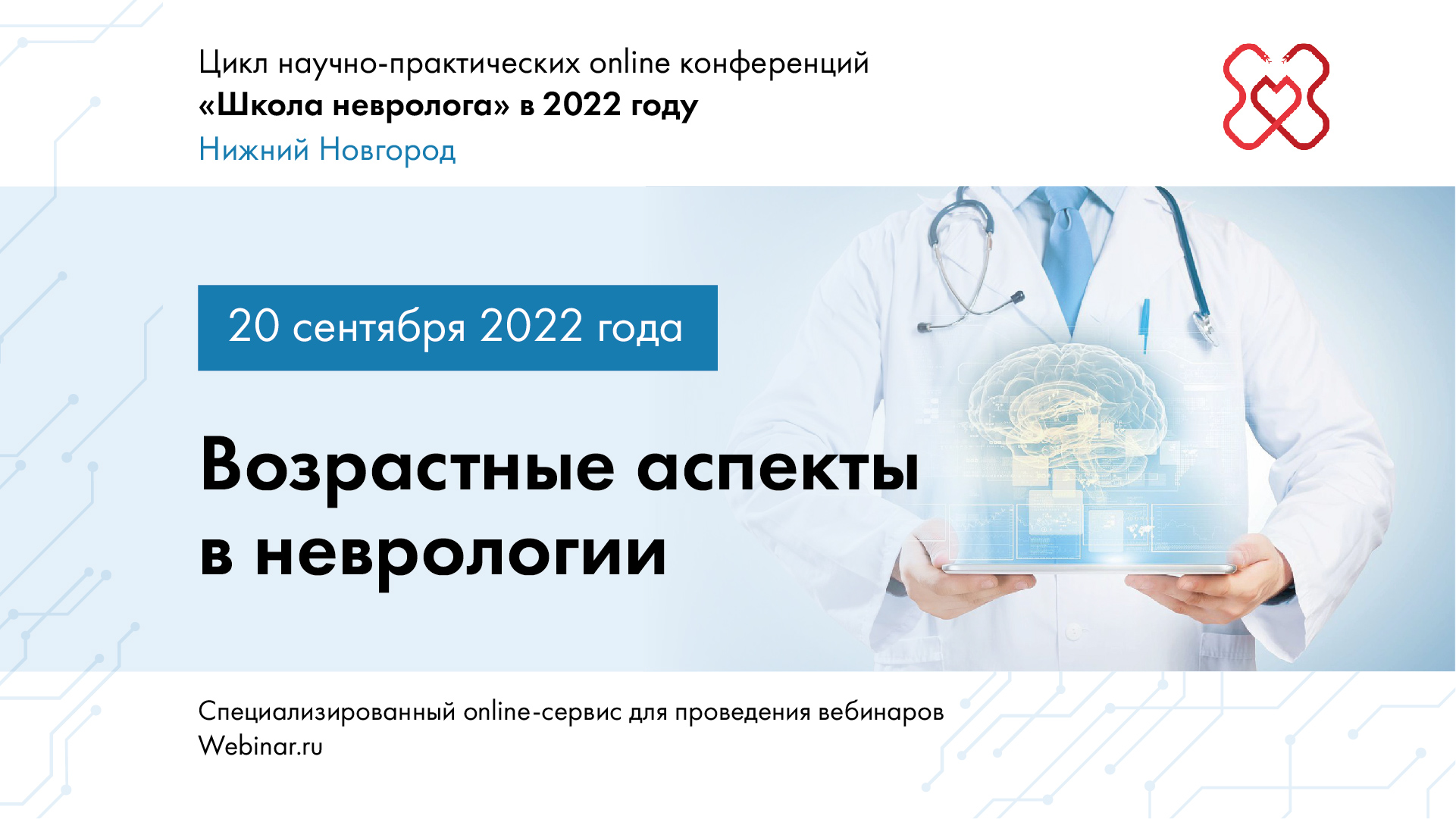 Организационный комитет: Антипенко Елена Альбертовна, д.м.н., доцент, заведующий кафедрой неврологии, психиатрии и наркологии ФДПО ФГБОУ ВО «ПИМУ» Минздрава России, врач-невролог высшей категорииПРОГРАММА14:30-15:00Регистрация участников15:00-15:05Приветственное словоАнтипенко Елена Альбертовна, д.м.н., доцент, заведующий кафедрой неврологии, психиатрии и наркологии ФДПО ФГБОУ ВО «ПИМУ» Минздрава России, врач-невролог высшей категории15:05-15:25Когнитивные нарушения на фоне стресса и тревожных расстройств (при поддержке компании Валента. Не аккредитован по системе НМО)Колоколов Олег Владимирович, д.м.н., заведующий кафедрой неврологии им. К.Н. Третьякова ФГБОУ ВО «Саратовский ГМУ им. В.И. Разумовского» Минздрава России, г. Саратов15:25-15:45Возрастной аспект нейродегенеративных заболеванийАнтипенко Елена Альбертовна, д.м.н., доцент, заведующий кафедрой неврологии, психиатрии и наркологии ФДПО ФГБОУ ВО «ПИМУ» Минздрава России, врач-невролог высшей категории, г. Нижний Новгород15:45-16:05Скелетно-мышечная боль: от понимания – к действию(при поддержке компании Вертекс. Не аккредитован по системе НМО)Широкова Лариса Юрьевна, д.м.н., профессор кафедры госпитальной терапии с профпатологией ФГБОУ ВО ЯГМУ Минздрава России, врач ревматолог, профпатолог, терапевт высшей квалификации, г. Ярославль16:05-16:25Люмбоишалгия и радикулопатия, что общего и в чем различия?(при поддержке компании Доктор Реддис. Не аккредитован по системе НМОШироков Василий Афонасьевич, д.м.н., профессор, научный руководитель института общей и профессиональной патологии ФБУН «ФНЦГ им Ф.Ф. Эрисмана» Роспотребнадзора, заведующий НПО «Клиника неврологии» ФБУН «ЕМНЦ ПОЗРПП», г. Екатеринбург16:25-16:30Дискуссия